Evidencias de trabajo: 5 años A. Mª Ángeles Aguilar Rodríguez		             La formación recibida en este curso ha sido para mí muy gratificante y me ha ayudado mucho en mi forma de trabajar en el aula y gracias a ella estoy aprendiendo a trabajar de una forma positiva y acercándome al alumnado de una manera lúdica y atractiva para ellos. Desde el juego, voy consiguiendo que mis alumnos/as adquieran unas series de hábitos y rutinas, que hacen que el día sea para ellos/as más ameno, distraído y emocionante.	Para aplicar esta formación en el aula, he trabajado con mi compañero de nivel, Salvador Cantos Leiva, y hemos realizado una programación para cada día de la semana, donde trabajamos todo lo aprendido en esta formación y lo ampliamos con ejercicios que hemos aprendido en otros cursos, como el de yoga y como el de disciplina positiva.	Un ejemplo de nuestra programación, de lo que hemos ido realizando en el aula, es la siguiente:Lunes: iniciamos la semana contando cuentos de las emociones y expresando después el alumnado en que momento de su vida ha experimentado esa emoción. Los cuentos los buscamos en internet, por ejemplo: La rabieta de Julieta, el monstruo de colores, adivina cuanto te quiero, etc. También tenemos un libro, un diccionario de las emociones, donde las vamos trabajando, por ejemplo: la alegría y su contrario la tristeza, etc. También les ponemos cuentos donde tienen que ir realizando posturas de yoga, por ejemplo: Yogic.Terminamos el lunes con una meditación de unos 5 minutos.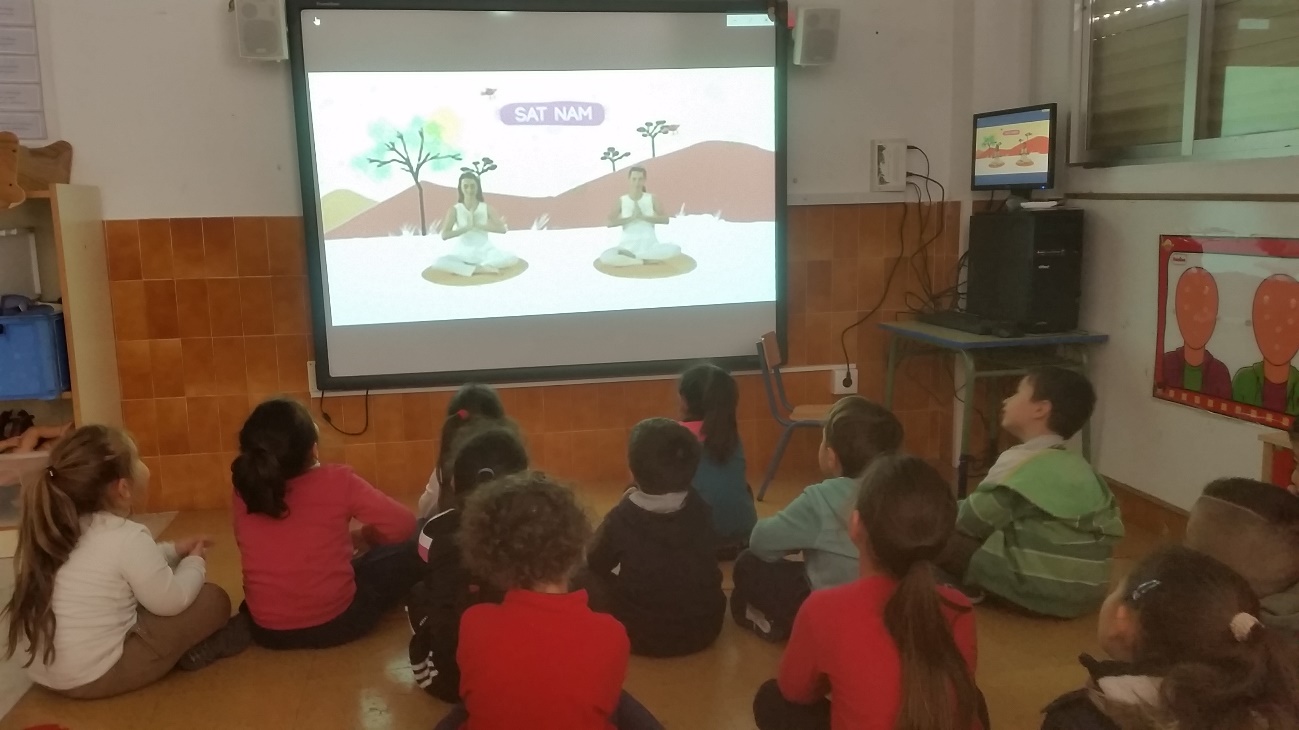 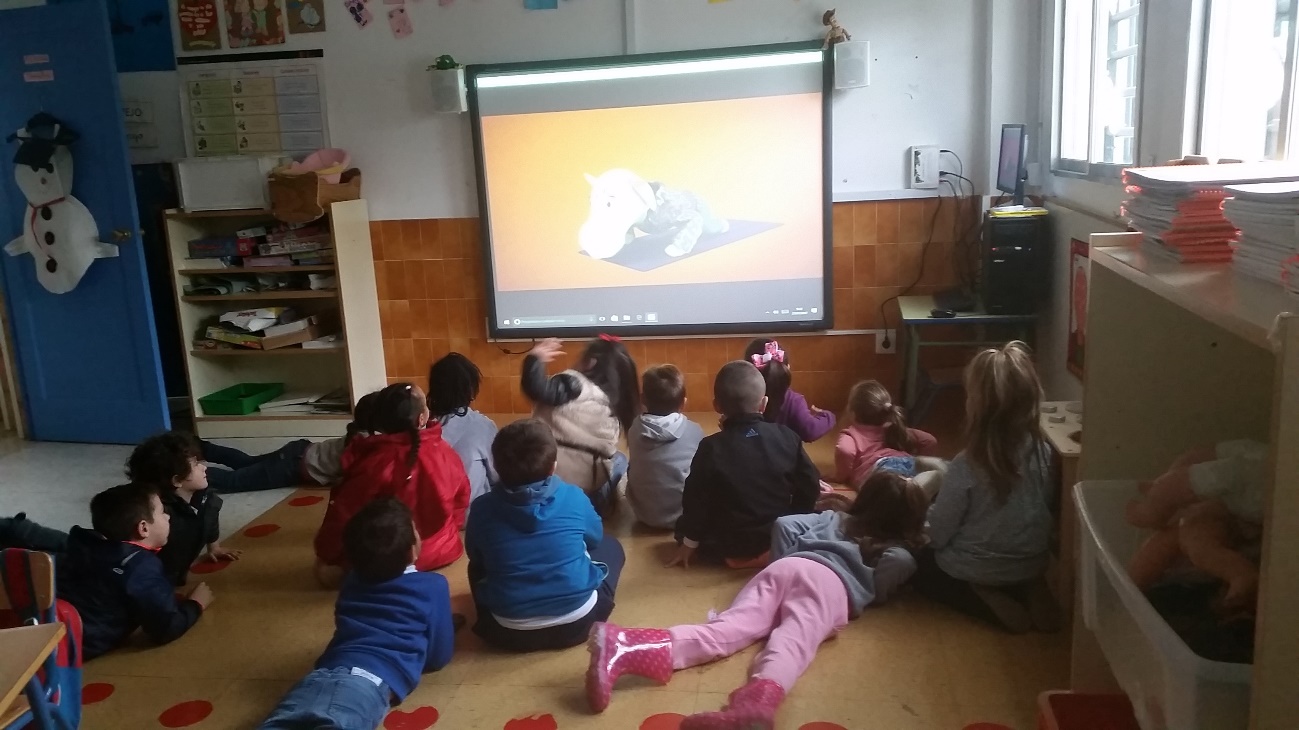 